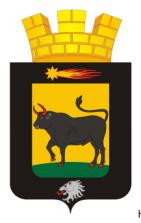 П О С Т А Н О В Л Е Н И ЕАДМИНИСТРАЦИИНЫРОБСКОГО ГОРОДСКОГО ПОСЕЛЕНИЯ   _____________                                                                                   № ________В соответствии с Федеральным законом от 06.10.2003 № 131-ФЗ «Об общих принципах организации местного самоуправления в Российской Федерации», Законом Пермского края от 02.06.2016 № 654-ПК "О реализации проектов инициативного бюджетирования в Пермском крае", Порядками предоставления субсидий из бюджета Пермского края бюджетам муниципальных образований Пермского края на софинансирование проектов инициативного бюджетирования в Пермском крае и проведения конкурсного отбора проектов инициативного бюджетирования краевой конкурсной комиссией инициативного бюджетирования, утвержденным постановлением Правительства Пермского края от 10.01.2017 № 6-п, на основании Устава Ныробского городского поселенияПОСТАНОВЛЯЮ:1. Утвердить прилагаемый Порядок проведения конкурсного отбора проектов инициативного бюджетирования Ныробского городского поселения.2.  Обнародовать Порядок в соответствии с Уставом Ныробского городского поселения.3. Постановление вступает в силу со дня его официального обнародования.4. Считать утратившим силу Постановление от 13.02.2017 года № 17.          4. Контроль за исполнением постановления оставляю за собой.Глава поселения-Глава администрацииНыробского городского поселения				                    Е.А.ПахомоваУтвержден постановлением администрации Ныробского городского поселения от 17.09.2018 № 106Общие положения 	1.1. Порядок проведения конкурсного отбора проектов инициативного бюджетирования Ныробского городского поселения (далее – Порядок) устанавливает правила конкурсного отбора проектов инициативного бюджетирования для участия в конкурсном отборе заявок на предоставление субсидий на софинансирование проектов инициативного бюджетирования для решения вопросов местного значения Ныробского городского поселения в Министерство территориального развития Пермского края.	1.2. Конкурсный отбор проектов инициативного бюджетирования Ныробского городского поселения (далее - Конкурс) проводится в целях активизации участия жителей Ныробского городского поселения в определении приоритетов расходования средств местного бюджета и поддержки инициатив жителей в решении вопросов местного значения.	1.3. Организатором Конкурса является администрация Ныробского городского поселения (далее - Организатор конкурса).	1.4. Право на участие в Конкурсном отборе имеют проекты, подготовленные жителями Ныробского городского поселения, индивидуальными предпринимателями, юридическими лицами, общественными организациями, осуществляющими свою деятельность на территории Ныробского городского поселения.             1.5. Проведение конкурсного отбора осуществляется Муниципальной конкурсной комиссией.    1.6. Предметом Конкурса является разработка проекта инициативного бюджетирования Ныробского городского поселения в понятной и доступной форме, соответствующей требованиям, установленным в Порядке.1.7. Для Конкурсного проекта Участники должны:1.7.1 предложить проект, направленный на решение вопросов местного значения Ныробского городского поселения в формате, обеспечивающем открытость и доступность информации для граждан;1.7.2 разработать проектные предложения по практической реализации представленного проекта;1.7.3 описать социальные и экономические эффекты от проекта.1.8. Описание проекта должно содержать сведения о его цели, задачах, месте и времени реализации, механизме реализации, достигнутых социальных эффектах, количестве участников инициативной группы, количестве получателей общественных благ, размере софинансирования со стороны населения, бизнеса и другие существенные, по мнению участников сведения.1.9. Основным критерием оценки Конкурсного проекта является: описание социальных эффектов, достигнутых путем финансового обеспечения из бюджета в ходе реализации гражданских инициатив населения.1.10. В качестве дополнительных критериев оценки Конкурсного проекта по данной номинации выступают: информативность; качество визуализации информации; количество получателей общественных благ; количество участников инициативной группы; достоверность представленной информации; новизна тематики проектов.1.11. Определение победителей Конкурса осуществляется конкурсной комиссией. 1.12. Конкурс является открытым. Участники имеют право подать только одну заявку на участие в Конкурсе. Не допускается представление одного и того же проекта для участия в Конкурсе одновременно от физического и юридического лица. Организация проведения Конкурса
           2.1. Организатор Конкурса осуществляет общее управление и контроль за организацией и проведением Конкурса.Организатор Конкурса:2.2.1 объявляет о проведении Конкурса, формирует состав Муниципальной комиссии, определяет дату проведения Конкурса;2.2.2 ведет прием и учет заявок на участие в Конкурсе;2.2.3 не позднее сентября года предоставления субсидии готовит извещение о проведении Конкурсного отбора и публикует на официальном сайте Ныробского городского поселения. Конкурсный отбор проектов на предоставление субсидий в 2019 году и последующих годах объявляется не позднее сентября года, предшествующего году предоставления субсидии.          2.2.3 обеспечивает прием и сохранность заявок, а также конфиденциальность полученной информации и результатов оценки;2.2.4 определяет соответствие заявок установленным требованиям и формирует предложения по составу участников Конкурса, организует заседание Муниципальной комиссии;2.2.5 может направить конкурсные проекты для предоставления субсидий на софинансирование проектов инициативного бюджетирования в Министерство территориального развития Пермского края для участия в краевом конкурсе.	2.3. Конкурсная комиссия: 2.3.1 проводит оценку заявок участников Конкурса; 2.3.2 формирует список участников, прошедших предварительный отбор; 2.3.3 формирует сводную оценку заявок участников Конкурса;  2.3.4 составляет протокол о победителях Конкурса;  2.3.5 направляет конкурсные проекты для предоставления субсидий на софинансирование проектов инициативного бюджетирования в Министерство территориального развития Пермского края для участия в краевом конкурсе.2.4 Для участия в Конкурсном отборе участники направляют в администрацию в срок, указанный в извещении, следующие документы:2.4.1 проект по форме, согласно приложению 1 к настоящему Порядку;2.4.2 протокол собрания жителей (инициативной группы) Ныробского городского поселения согласно приложению 2 к настоящему Порядку;2.4.3 смета расходов Проекта по форме согласно приложению 3 и при наличии локальный сметный расчет на полную стоимость Проекта;2.4.4 копии документов, подтверждающие обязательства по финансовому обеспечению Проекта населением, индивидуальными предпринимателями, юридическими лицами, общественными организациями, при их участии, в виде гарантийных писем. Гарантийные письма, подтверждающие обязательства по финансовому обеспечению проекта населением, подписываются представителями инициативной группы;2.4.5 копии документов, подтверждающих, что имущество (в том числе земельные участки), предназначенные для реализации Проекта, находится в муниципальной собственности или в иной собственности (при наличии подтверждения собственником передачи имущества во временное пользование муниципальному образованию за плату в соответствии с гражданским законодательством), или документы, подтверждающие оформление в муниципальную собственность результатов Проекта в течении 6 месяцев с даты завершения проекта, в виде гарантийного письма за подписью главы (главы администрации) муниципального образования;2.4.6 цветные фотографии текущего состояния объекта(-ов), на котором(-ых) к приобретению объектов(-ов) в рамках реализации Проекта.2.4.7 Если Проект направлен на обустройство источников нецентрализованного водоснабжения (родник, ключ, скважина, колодец), то дополнительно прилагаются копии документов, подтверждающих качество воды.2.4.8 Если Проект направлен на строительство, реконструкцию, капитальный ремонт наружных сетей водопроводов, дополнительно прилагаются:Копия положительного заключения государственной экспертизы проектной документации объекта в соответствии со ст.49 Градостроительного Кодекса РФ;Копия положительного заключения о проверке достоверности определения сметной стоимости объекта капитального строительства в соответствии с Положением о проведении проверки достоверности определения сметной стоимости строительства, реконструкции, капитального ремонта объектов капитального строительства, финансирование которых осуществляется с привлечением средств бюджетов бюджетной системы Российской Федерации, средств юридических лиц, созданных РФ, субъектами РФ, муниципальных образований в уставных (складочных) капиталах которых составляет более 50 процентов, утвержденным Постановлением Правительства РФ от 18.05.2009 г. № 427 « О порядке проведения проверки достоверности определения сметной строительства, реконструкции, капитального ремонта объектов капитального строительства, финансирование которых осуществляется с привлечением средств бюджетов бюджетной системы РФ, средств юридических лиц, созданных РФ, субъектами РФ, муниципальными образованиями, юридических лиц, доля РФ, субъектов РФ, муниципальных образований в уставных (складочных) капиталах которых составляет более 50 %».Проект и документы, указанные в пункте 2.4 настоящего порядка, предоставляются на бумажном носителе с сопроводительным письмом, описью документов по форме согласно приложению 4 к настоящему Порядку и приложением на электронном носителе скан-копии документов, указанных в пункте 2.4 настоящего Порядка, в формате PDF.Дополнительно Проект представляется на электронном носителе в виде электронного документа в формате  DOC или DOCX. Дополнительно при наличии локальный сметный расчет на полную стоимость Проекта представляется на электронном носителе в виде электронного документа в формате XLS или XLSX;2.5 представленный конкурсный проект должен соответствовать следующим требованиям:2.5.1 Проект ориентирован на решение конкретной проблемы в рамках вопросов местного значения в пределах территории Ныробского городского поселения – участника Конкурсного отбора;2.5.2 Проект не содержит мероприятия, направленные на: выполнение землеустроительных работ, изготовление технических паспортов объектов, паспортов энергетического обследования объектов, схем тепло-, водоснабжения, водоотведения, разработку зон санитарной защиты скважин;2.5.3 Проект не направлен на капитальное строительство, строительство, реконструкцию и капитальный ремонт объектов, подлежащих проверке достоверности определения сметной стоимости в краевом государственном автономном учреждении «Управление государственной экспертизы Пермского края»;2.5.4 если проект направлен на обеспечение мер первичной пожарной безопасности, то Проект может быть направлен на приобретение первичных средств пожаротушения противопожарного инвентаря, боевой одежды, текущий ремонт противопожарных резервуаров (пожарных водоемов), пожарных пирсов; ремонт первичных средств тушения пожаров, восстановление качества огнетушащих средств.2.6 Участники Конкурсного отбора не менее чем за 5 дней до даты проведения Конкурсного отбора имеют право отозвать свой проект и  отказаться от участия в конкурсном отборе, сообщив об этом в письменном виде организатору конкурсного отбора.2.7 Представленный в администрацию Ныробского городского поселения проект для участия в Конкурсном отборе подлежит регистрации в журнале проектов под порядковым номером с указанием даты. На копии описи представленных документов делается отметка о дате представления проекта для участия в Конкурсном отборе с указанием номера такой заявки.2.8 В случае если проект представлен с нарушением требований, установленных 2.4, 2.5 настоящего порядка, проект к участию в Конкурсном отборе не допускается, при этом администрация направляет мотивированное уведомление в течении 10 рабочих дней после даты окончания приема проектов и возвращает поданные проекты и прилагаемые документы.2.9 Проекты, представленные после окончания даты их приема, указанной в извещении о проведении Конкурсного отбора, не принимаются и возвращаются участникам Конкурсного отбора.3. Порядок и сроки проведения Конкурса3.1. Не позднее сентября текущего года, предшествующего году получения субсидии, Организатор Конкурса размещает на официальном сайте Ныробского городского поселения объявление о проведении Конкурса.	3.2. Объявление о проведении Конкурса содержит следующие сведения:3.2.1 дата и время начала и окончания приема заявок;3.2.2 требования к заявке, критерии отбора заявок;3.2.3 адрес приема заявок (с указанием номера контактного телефона и других необходимых сведений).3.3. При представлении Конкурсного проекта участники Конкурса должны руководствоваться следующими требованиями:3.3.1 соответствие содержания Конкурсного проекта поданной заявке;3.3.2 наличие актуальности, цели, задач и обоснованных выводов по исследуемым в номинации проблемам;3.3.3 возможность практического применения.3.4. К участию в отборе Конкурса допускаются физические лица и юридические лица, заявки которых соответствуют следующим условиям:3.4.1 представление заявок в срок;3.4.2 представление одним участником не более одной заявки;3.4.3 наличие заявки, содержащей Конкурсный проект (с приложением презентаций, статей, буклетов, фото и т.п.), соответствующий установленным требованиям;3.4.4 общее соответствие представленного проекта основным критериям по указанным в заявке.	3.5. В течение 3 (трех) рабочих дней со дня окончания приема Организатор Конкурса определяет соответствие заявок установленным условиям и формирует перечень участников Конкурса.	3.7. Оценка заявок для определения победителей Конкурса осуществляется исходя из критериев, используемых при оценке заявок. 	3.8. На основании Порядка конкурсная комиссия формирует сводную оценку заявок участников Конкурса. С учетом сводной оценки заявок конкурсная комиссия формирует протокол о победителях Конкурса.3.9. Конкурсные проекты, победившие в Конкурсе направляются в Министерство территориального развития Пермского края для участия в краевом конкурсе.4. Порядок работы конкурсной комиссии
4.1 Конкурсная комиссия является коллегиальным органом. В состав конкурсной комиссии входят председатель конкурсной комиссии, заместитель председателя конкурсной комиссии, секретарь конкурсной комиссии и члены конкурсной комиссии представители администрации Ныробского городского поселения, депутаты Думы Ныробского городского поселения (не более 30 процентов от численного состава конкурсной комиссии), инициативных групп, общественных организаций, эксперты.4.2. Заседание конкурсной комиссии считается правомочным, если на нем присутствуют не менее 2/3 ее членов.4.3. Решение конкурсной комиссии по итогам рассмотрения представленных на конкурсный отбор Конкурсных проектов принимается открытым голосованием простым большинством голосов от присутствующих членов конкурсной комиссии. При равенстве голосов решающим является голос председателя конкурсной комиссии.4.4. Члены конкурсной комиссии обладают равными правами при обсуждении вопросов о принятии решений. 4.5. По результатам заседания конкурсной комиссии в течении 5 рабочих дней со дня заседания составляется протокол заседания конкурсной комиссии, который подписывается всеми членами комиссии принявшими участие в голосовании. Протокол заседания комиссии подлежит публикации на официальном сайте администрации Ныробского городского поселения, не позднее 5 дней со дня его подписания. В протоколе указываются: лица, принявшие участие в заседании комиссии, реестр участников конкурсного отбора, информация об оценках проектов участников Конкурсного отбора.4.6. Состав конкурсной комиссии утверждается распоряжением администрации Ныробского городского поселения и не может превышать 10 человек.5. Распространение информации
         5.1. Информация о Конкурсе, в том числе о победителях и участниках, размещается на официальном сайте Организатора Конкурса.5.2. Победители и участники Конкурса вправе размещать информацию об участии и победе в рекламно-информационных материалах и на официальных сайтах.5.3. Организатор Конкурса вправе осуществлять выпуск информационно- рекламных изданий и публикацию материалов в СМИ о содержании, участниках и победителях Конкурса, в том числе в целях распространения данных материалов на конференциях, семинарах, круглых столах и других мероприятиях.6. Иные положения8.1. Представление заявок на участие в Конкурсе является согласием участника Конкурса на публикацию его Конкурсного проекта, на воспроизведение Конкурсного проекта в любой форме, на его распространение, публичный показ, а также на размещение его на официальном сайте Организатора Конкурса.8.2. Предоставление участником Конкурса Организатору Конкурса права на публикацию его Конкурсного проекта, на воспроизведение Конкурсного проекта в любой форме, на его распространение, публичный показ и на его размещение, на официальном сайте Организатора Конкурса является безвозмездным.8.3. Конкурсные проекты не должны нарушать права собственности, авторские, смежные, личные и иные права третьих лиц, а также наносить ущерб их чести, достоинству, деловой репутации. До тех пор, пока не установлено иное, все авторские права на Конкурсные проекты принадлежат предоставившему их участнику Конкурса. В случае если будет установлено, что в составе Конкурсного проекта содержатся материалы, правообладателем которых участник Конкурса не является, эти материалы будут немедленно изъяты из свободного доступа по первому требованию законного правообладателя.Приложение 1 к Порядку проведения конкурсного отбора проектов инициативного бюджетирования Муниципальной конкурсной комиссиейЗАЯВКА для участия в конкурсном отборе проектов инициативного бюджетирования Ныробского городского поселения_________________________________________________________________
(наименование участника)Наименование проекта инициативного бюджетирования (далее  проект):_________________________________________________________________Общая стоимость проекта (руб.):__________________________________________________________Место реализации проекта:______________________________________Численность населения муниципального образования: ______________Наименование вопроса местного значения, в рамках которого реализуется проект:____________________________________________________________(наименование вопроса местного значения, в рамках которого реализуется проект в соответствии с Федеральным законом от 06.10.2003 
№ 131-ФЗ «Об общих принципах организации местного самоуправления 
в Российской Федерации»);4.1 Основания для исполнения полномочия по решению вопроса местного значения, в рамках которого реализуется проект:Федеральный закон от 06.10.2003 г №131-ФЗ «Об общих принципах организации местного самоуправления в Российской Федерации»;Соглашение о передаче осуществления части полномочий по решению вопросов местного значения между муниципальными образованиями (при наличии копия Соглашения прилагается к проекту).Описание проекта: Цель и задачи проекта: _________________________________________Описание  проблемы, на решение которой направлен проект:___________________________________________________________(суть проблемы, ее негативные социально-экономические последствия, текущее состояние объекта, год постройки объекта общественной инфраструктуры, предусмотренного проектом, степень неотложности решения и т.д.) Информация о собственнике объекта:_____________________________Ожидаемые результаты: _______________________________________(указывается, как повлияет реализация проекта на  ситуацию в муниципальном образовании, какой будет получен социально-экономический эффект)5.5. Ожидаемый срок реализации проекта:____________.Смета проекта. При условии отсутствия сметы, составленной 
по унифицированной форме, возможно, использовать форму, представленную в приложении 1 к настоящей заявке (проекту); Инициатор проекта:Инициативная группа жителей муниципального образования;Территориальное общественное управление (ТОС)Информация для оценки заявки на участие в конкурсном отборе:Освещение информации о проекте в СМИ* и/или размещение полиграфической продукции: листовки, объявления: приглашение к участию местных жителей (до собрания граждан);(к заявке необходимо приложить публикации/ссылки, экземпляры полиграфической продукции, подтверждающие фактическое использование СМИ для информирования населения о проекте)Проведение мероприятий, посвященных предварительному обсуждению проекта: (перечисленные ниже мероприятия выбираются по усмотрению инициативной группы)Подписные листы, согласно Приложению 2 к заявке (проекту) 
в количестве___________штук;анкеты в количестве___________штук;Предварительные обсуждения в количестве_______собраний;Подомовой обход населения в количестве _________домохозяйств;В социальных сетях _____________________СМИ: местное телевидение, интернет, периодические издания;Иное (указать)____________________________(к заявке необходимо приложить документы (копии и своды подписных листов, анкет, фотографии и протоколы с предварительных обсуждений, фотографии 
и подписные листы с подомового обхода, ссылки на группу в соц. сетях и тд), подтверждающие фактическое проведение мероприятий, посвященных предварительному обсуждению проекта) Степень участия населения в определении проблемы, заявленной 
в проекте:Количество лиц (подписей) в поддержку проекта (человек)_______________________(заполняется на основании протокола)Наличие видео и/или аудиозаписи с собрания граждан, на котором решался вопрос по участию в проекте:Наличие видео и/или аудиозаписи (прикладывается к заявке на магнитном или цифровом носителе)«Срок жизни» результатов проекта (лет) ____________________Визуальное представление проекта:Наличие дизайн-макета, демонстрационного макета проекта;Наличие чертежей, эскизов, схем проекта;Данный проект предусматривает мероприятия, направленные на:Благоустройство памятников ВОВ и прилегающих к ним территорий;Обеспечение первичных мер пожарной безопасности;Строительство, реконструкцию, ремонт наружных сетей водопроводов;ИноеВ случае отметки критерия, путем отметки кружочка, просьба под каждым критерием подробно прописать обоснование и/или приложить подтверждающие документы.Сведения об инициаторе проекта:______________________________                                                       Представитель(ли) (ФИО полностью)Контактный телефон:____________________________________________e-mail_____________________________________Подпись: ____________________Дата:________________Приложение 2К Порядку проведения конкурсного отбора проектов инициативного бюджетирования Муниципальной конкурсной комиссииПРОТОКОЛСобрания жителей (инициативной группы)Протокол собрания гражданДата проведения собрания: «___» ________20__гАдрес проведения собрания:__________________Время начала собрания:____час.____мин  Время окончания собрания:____час.____минПовестка собрания:______________________Ход собрания:___________________________(описывается ход проведения собрания с указанием вопросов рассмотрения; выступающих лиц и сути их выступления по каждому вопросу; количество проголосовавших за, против, воздержавшихся)Итоги собрания и принятые решения:Председатель собрания: _____________(ФИО)                                                   ПодписьСекретарь собрания: ________________(ФИО)                                           Подпись Представитель муниципального образования: должность________(ФИО)                                                                                                    ПодписьПриложение 3К порядку проведения конкурсного отбора проектов инициативного бюджетирования муниципальной конкурсной комиссиейСМЕТАРасходовПриложение 4 К порядку проведения конкурсного отбора проектов инициативного бюджетирования муниципальной конкурсной комиссиейОПИСЬДокументов, входящих в состав проекта инициативного бюджетирования для участия в конкурсе проектов инициативного бюджетирования_________________________________Наименование проекта инициативного бюджетированияИТОГО_____________________________________документовЦифрами и прописьюОбщее количество листов документов______________________________                                                                                                               Цифрами и прописьюДата «____»_______________20___гУказывается полный перечень документов, которые представлены инициативной группойКРИТЕРИИоценки заявок (проектов) инициативного бюджетирования№наименованиеИтоги собрания и принятые решения1Количество граждан, присутствующих на собрании (чел) (подписные листы прилагаются)2Наименование проектов которые обсуждались на собрании граждан3Наименование проекта, выбранного для реализации в рамках инициативного бюджетирования4Предполагаемая общая стоимость реализации выбранного проекта (руб)5Сумма вклада населения на реализацию выбранного проекта (руб)6Сумма вклада юридических лиц, индивидуальных предпринимателей, общественных организаций, за исключением поступлений от предприятий и организаций муниципальной формы собственности, (руб)7Не денежный вклад населения в реализацию выбранного проекта (трудовое участие, материалы, и др.)8Представитель инициативной группы (ФИО, тел, эл.адрес)9Состав инициативной группы№ п/пНаименование работ и затратЕд. измеренияКол-воЦена за единицу, тыс. рубПолная стоимость (тыс. руб)1234561.Приобретение материалов (указать)2Приобретение оборудования (указать)3Выполнение работ (указать)4Затраты на ЭММ (эксплуатацию машин и механизмов, необходимых для выполнения работ), включая ЗП машинистов5Прочие расходы (указать) и сметная прибыль6ИТОГО№ п/пНазвание документаРеквизиты документа(номер, дата выдачи)Номер(-а) листа(-ов)Количество листов1234512345Приложение 5
к Порядку проведения конкурсного отбора проектов инициативного бюджетирования муниципальной конкурсной комиссией№ п/пНаименование критерияЗначение критериев оценкиКоличество баллов1234ОСНОВНЫЕ КРИТЕРИИ ОЦЕНКИ ПРОЕКТОВ ИНИЦИАТИВНОГО БЮДЖЕТИРОВАНИЯОСНОВНЫЕ КРИТЕРИИ ОЦЕНКИ ПРОЕКТОВ ИНИЦИАТИВНОГО БЮДЖЕТИРОВАНИЯОСНОВНЫЕ КРИТЕРИИ ОЦЕНКИ ПРОЕКТОВ ИНИЦИАТИВНОГО БЮДЖЕТИРОВАНИЯОСНОВНЫЕ КРИТЕРИИ ОЦЕНКИ ПРОЕКТОВ ИНИЦИАТИВНОГО БЮДЖЕТИРОВАНИЯ1.Доля софинансирования проекта инициативного бюджетирования за счет средств населения от доли средств бюджета муниципального образования 0-30%21.Доля софинансирования проекта инициативного бюджетирования за счет средств населения от доли средств бюджета муниципального образования 30,01-49,99%51.Доля софинансирования проекта инициативного бюджетирования за счет средств населения от доли средств бюджета муниципального образования 50-64,99%101.Доля софинансирования проекта инициативного бюджетирования за счет средств населения от доли средств бюджета муниципального образования От 65 и свыше152.Наличие видео- и (или) аудиозаписи на русском языке с собрания жителей, на котором решается вопрос по участию в проектеотсутствие 02.Наличие видео- и (или) аудиозаписи на русском языке с собрания жителей, на котором решается вопрос по участию в проектеналичие 23.Информационный охват по продвижению проекта инициативного бюджетирования среди жителей муниципального образования с использованием одной или нескольких площадок:Информационный охват по продвижению проекта инициативного бюджетирования среди жителей муниципального образования с использованием одной или нескольких площадок:3.Информационный охват по продвижению проекта инициативного бюджетирования среди жителей муниципального образования с использованием одной или нескольких площадок:Информационный охват по продвижению проекта инициативного бюджетирования среди жителей муниципального образования с использованием одной или нескольких площадок:3.Информационный охват по продвижению проекта инициативного бюджетирования среди жителей муниципального образования с использованием одной или нескольких площадок:Информационный охват по продвижению проекта инициативного бюджетирования среди жителей муниципального образования с использованием одной или нескольких площадок:Сумма баллов по 3.1-3.5, максимально 6 3.1Информационные стенды (листовки, объявления, брошюры, буклеты)Информационные стенды (листовки, объявления, брошюры, буклеты)23.2Публикация статей/заметок в тираже или части тиража отдельного номера периодического печатного издания, отдельного выпуска либо обновления сетевого изданияПубликация статей/заметок в тираже или части тиража отдельного номера периодического печатного издания, отдельного выпуска либо обновления сетевого издания23.3Официальные сайты муниципальных образованийОфициальные сайты муниципальных образований13.4Социальные сетиСоциальные сети13.5ОтсутствуютОтсутствуют04. «Срок жизни» результатов проекта (лет) Подтверждается гарантией от производителя материалов, используемых при реализации проекта, на момент подачи проектаДо 1 года14. «Срок жизни» результатов проекта (лет) Подтверждается гарантией от производителя материалов, используемых при реализации проекта, на момент подачи проекта1-5 лет34. «Срок жизни» результатов проекта (лет) Подтверждается гарантией от производителя материалов, используемых при реализации проекта, на момент подачи проектаСвыше 5 лет55.Визуальное представление проектаНаличие дизайн-макета, демонстрационного макета проекта25.Визуальное представление проектаНаличие чертежей, эскизов, схем проекта15.Визуальное представление проектаотсутствуют0Максимум балловМаксимум балловМаксимум баллов30ДОПОЛНИТЕЛЬНЫЕ КРИТЕРИИ ОЦЕНКИ ПРОЕКТОВ ИНИЦИАТИВНОГО БЮДЖЕТИРОВАНИЯ, В СЛУЧАЕ РАВЕНСТВА БАЛЛОВ ПО ОСНОВНЫМ КРИТЕРИЯМДОПОЛНИТЕЛЬНЫЕ КРИТЕРИИ ОЦЕНКИ ПРОЕКТОВ ИНИЦИАТИВНОГО БЮДЖЕТИРОВАНИЯ, В СЛУЧАЕ РАВЕНСТВА БАЛЛОВ ПО ОСНОВНЫМ КРИТЕРИЯМДОПОЛНИТЕЛЬНЫЕ КРИТЕРИИ ОЦЕНКИ ПРОЕКТОВ ИНИЦИАТИВНОГО БЮДЖЕТИРОВАНИЯ, В СЛУЧАЕ РАВЕНСТВА БАЛЛОВ ПО ОСНОВНЫМ КРИТЕРИЯМДОПОЛНИТЕЛЬНЫЕ КРИТЕРИИ ОЦЕНКИ ПРОЕКТОВ ИНИЦИАТИВНОГО БЮДЖЕТИРОВАНИЯ, В СЛУЧАЕ РАВЕНСТВА БАЛЛОВ ПО ОСНОВНЫМ КРИТЕРИЯМ1.Доля софинансирования проекта инициативного бюджетирования за счет средств населения в доле средств бюджета муниципального образованияF- фактический уровень софинансирования со стороны населения в процентах;максимальный уровень софинансирования со стороны населения в процентах в группе, в рамках которой производится оценка ПроектовДоля софинансирования проекта инициативного бюджетирования за счет средств населения в доле средств бюджета муниципального образованияF- фактический уровень софинансирования со стороны населения в процентах;максимальный уровень софинансирования со стороны населения в процентах в группе, в рамках которой производится оценка Проектов102.Сфера реализации проекта инициативного бюджетированияБлагоустройство памятников ВОВ и прилегающих к ним территорий32.Сфера реализации проекта инициативного бюджетированияОбеспечение мер пожарной безопасности (-приобретение первичных средств пожаротушения противопожарного инвентаря, боевой одежды; - текущий ремонт противопожарных резервуаров(пожарных водоемов), пожарных пирсов; - ремонт первичных средств тушения пожаров, восстановление качества огнетушащих средств)22.Сфера реализации проекта инициативного бюджетированияСтроительство, реконструкция, ремонт наружных сетей водопроводов2другое0Максимум баллов:Максимум баллов:Максимум баллов:13